О мониторингеФедеральная служба по ветеринарному и фитосанитарному надзору сообщает, что федеральное государственное бюджетное учреждение «Федеральный центр оценки безопасности и качества зерна и продуктов его переработки» признано победителем открытого конкурса Минсельхоза России на право заключения государственного контракта по мониторингу информации о товарных и потребительских свойствах зерна урожая 3013 года.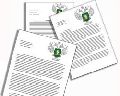 